60-401 POZNAŃ, ul. Wiślana 46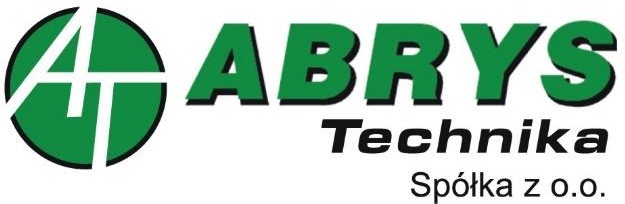 tel. 0-61 8433485, tel./fax. 8430630BIURO PROJEKTOWEe-mail: projekty@abrys-technika.plwww.abrys-technika.pl OŚWIADCZENIE.……………………., dnia ......................Ja, niżej podpisana:tel. kontaktowy:………………………………………………………………………………………………………………...Świadomy  skutków   wynikających   z   odpowiedzialności   karnej   za   składanie   fałszywych   zeznań i poświadczenie nieprawdy, określonych w art. 233 i 270 Kodeksu Karnego (Dz.U. z 2021r., poz. 2345), oświadczam, że:posiadam prawo do dysponowania nieruchomością położoną w miejscowości Jastrząb przy ulicy……………………………. oznaczoną w ewidencji gruntów i budynków jako działka nr …………..wynikające z tytułu własności.w związku z planowaną budową na terenie ww. działki sieci wodociągowej oraz sieci kanalizacji sanitarnej, wyrażam zgodę na lokalizację nowoprojektowanego uzbrojenia przedstawioną na załączonym szkicu sytuacyjnym oraz jego budowę, w tym wykonanie robót ziemnych,w przypadku zmiany stanu własności przedmiotowej działki, powiadomię o podjętym zobowiązaniu następców prawnych,Czytelny podpis:1.………………………………………2………………………………………Uwagi do oświadczenia:………………………………………………………………………………………………………………………………………………………………………………………………………………...........................................................................................................................................................................................................................................................................................................................................................................................................................................................................................................................................................................................Lp.Imię i nazwiskoNr działkiAdres zamieszkania1.2.